ПЛАН-КОНСПЕКТпедагога дополнительного образованияАбрамова Геннадия НиколаевичаОбъединение: «Мини-футбол»Программа: «Мини-футбол»Группа: 02-43Дата проведения: 20.12.2022 года Время проведения: 17ч.10 минТема: Техника игры в мини футбол. Выполнение действий по зрительному сигналу.Цель занятия: обучение владения мячом , ударам.Разминка - бег с высоким подниманием бедра, рывок к левой фишке и рывок к правой- Бег с захлестыванием голени, рывок к левой фишке и рывок к правой- Бег приставными правым боком, рывок к левой фишке и рывок к правой- Бег приставными левым боком, рывок к левой фишке и рывок к правойОбучение ударам по мячуа) Ведение мяча по определенной траектории: зигзагом, внутренней внешней, внешней внутренней частью подъема, по восьмерке.б) Удары серединой подъема Рис. 10,11, 12,13,14,15,16,17.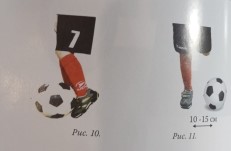 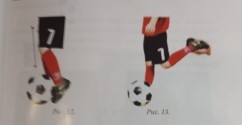 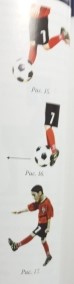 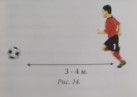 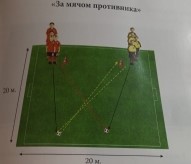 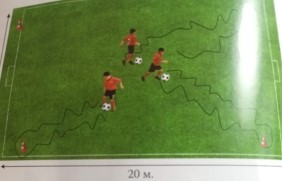 Игра за мячом противника.Делятся на две команды с равным количеством человек. Первые держат в руках мяч. По свистку первые игроки сильно бьют свой мяч как можно дальше, а сами устремляются за мячом противника. Овладев им возвращаются обратно. После удара нельзя повторно касаться своего мяча или мешать сопернику. Игра «Кто Быстрее» в центре площадки очерчивается круг, в 5-7 метрах устанавливают фишки. По установленному зрительному сигналу (ставим руки на пояс играющие бегут с мячом в руках к ближайшему флажку, обегают и возвращаются в круг. Можно мяч вести ногами.Игровая часть - Игра 4*4 с маленькими воротами.Домашнее задание: - Пресс 2*20 раз- Отжимание 2*20 раз - Скакалка 2*70 раз Обратная связь в WhatsApp (т. 89205302887), выслать фото с выполнением упражнений и на почту gennadij.abramov.61@mail.ru. Для педагога Абрамов Г.Н.